Year 10 Geography Unit 3 Overview – Resource Management  	          				 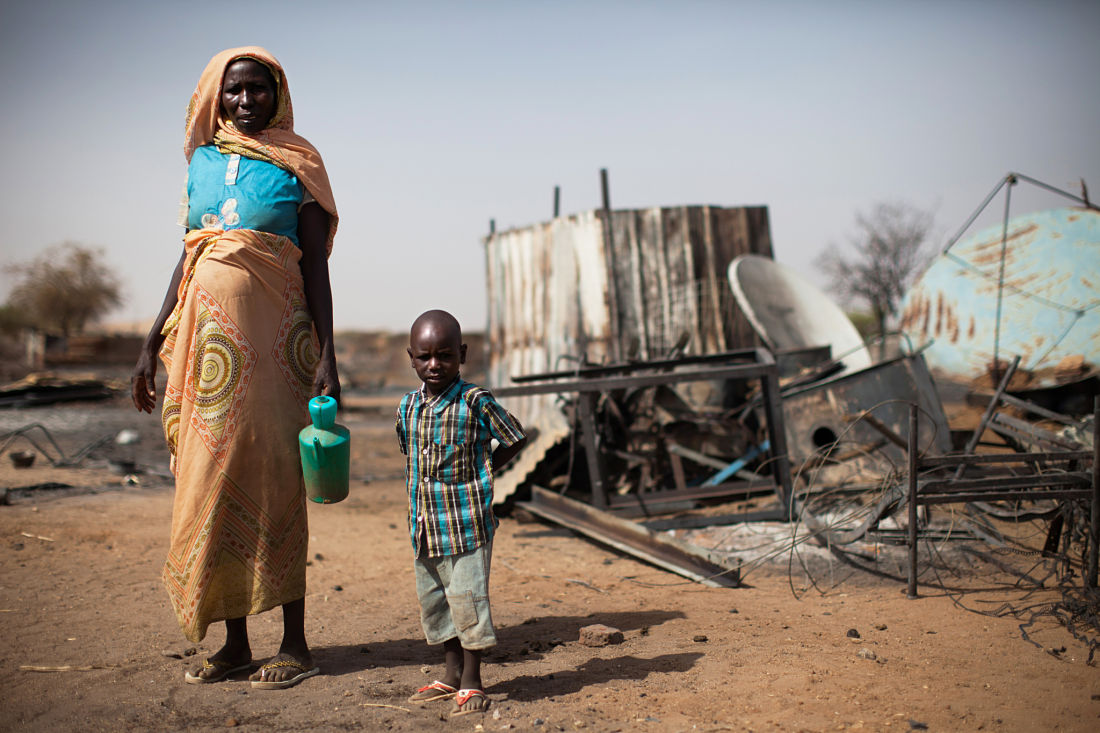 AQA GCSE Geography Paper 2- Challenges in the Human Environment You will learn about:	Distribution of resources globally and in the UKProvision of food, energy and waterImpact of water insecurityMethods to increase water supplyYou will be able to:Use case studies/examples to explain processes.Carry out research.Use and create graphs/diagrams/maps to describe information. Use literacy (PEEL and PEAL).Lesson Overview: Global resource inequalities and importance of resources for humans.The changing demand and provision of food and energy resources in the UK.The rising demand for water globally and impacts of water insecurity.Changing demand and provision of water resources in the UK.Case study of a large-scale water management scheme – South to North Transfer Project, ChinaSustainable, small scale water management– Artificial glaciers in Ladakh, IndiaRevision/ConsolidationEnd of Unit Assessment Lesson Overview: Global resource inequalities and importance of resources for humans.The changing demand and provision of food and energy resources in the UK.The rising demand for water globally and impacts of water insecurity.Changing demand and provision of water resources in the UK.Case study of a large-scale water management scheme – South to North Transfer Project, ChinaSustainable, small scale water management– Artificial glaciers in Ladakh, IndiaRevision/ConsolidationEnd of Unit Assessment Lesson Overview: Global resource inequalities and importance of resources for humans.The changing demand and provision of food and energy resources in the UK.The rising demand for water globally and impacts of water insecurity.Changing demand and provision of water resources in the UK.Case study of a large-scale water management scheme – South to North Transfer Project, ChinaSustainable, small scale water management– Artificial glaciers in Ladakh, IndiaRevision/ConsolidationEnd of Unit Assessment Key Words:Aquifer- underCarbon footprint – emission of carbon dioxide into the atmosphereDam – controls the flow of rivers and creates a reservoir to store water behind itDesalination – removing salt from seawater to produce freshwaterEnergy Mix – the range (differences) and proportions (amount of) of different energy sourcesFood deficit – countries do not produce enough food to feed their population and have to rely on imported foodFood insecurity – where demand (the need for food) exceeds (is more than) the supply (amount of food)Food miles – the distances travelled by foods imported to the UKFood surplus – countries that produce more food than is needed by their populationFracking – extraction of natural gas using high-pressure liquids e.g. water, sand and chemicals to fracture shale rock and release gasOrganic produce – food/crops are grown without the use of chemicalsOver-abstraction – pumping water out of the ground e.g. aquifers faster than it can be replaced/replenishedResource – a stock or supply of something that has value or purposeUndernutrition – (malnutrition) – a lack of a balanced diet and deficiency in minerals and vitaminsWater deficit – where demand (the need and use of water) exceeds (is more than) the supply (amount of water)Water stress – where demand (the need and use of water) exceeds (is more than) the supply (amount of water)Water surplus – where the supply (amount of) water exceeds (is more than) the demandWater transfer – moving water from areas of surplus to areas in deficit to meet demand.Key Words:Aquifer- underCarbon footprint – emission of carbon dioxide into the atmosphereDam – controls the flow of rivers and creates a reservoir to store water behind itDesalination – removing salt from seawater to produce freshwaterEnergy Mix – the range (differences) and proportions (amount of) of different energy sourcesFood deficit – countries do not produce enough food to feed their population and have to rely on imported foodFood insecurity – where demand (the need for food) exceeds (is more than) the supply (amount of food)Food miles – the distances travelled by foods imported to the UKFood surplus – countries that produce more food than is needed by their populationFracking – extraction of natural gas using high-pressure liquids e.g. water, sand and chemicals to fracture shale rock and release gasOrganic produce – food/crops are grown without the use of chemicalsOver-abstraction – pumping water out of the ground e.g. aquifers faster than it can be replaced/replenishedResource – a stock or supply of something that has value or purposeUndernutrition – (malnutrition) – a lack of a balanced diet and deficiency in minerals and vitaminsWater deficit – where demand (the need and use of water) exceeds (is more than) the supply (amount of water)Water stress – where demand (the need and use of water) exceeds (is more than) the supply (amount of water)Water surplus – where the supply (amount of) water exceeds (is more than) the demandWater transfer – moving water from areas of surplus to areas in deficit to meet demand.Key Words:Aquifer- underCarbon footprint – emission of carbon dioxide into the atmosphereDam – controls the flow of rivers and creates a reservoir to store water behind itDesalination – removing salt from seawater to produce freshwaterEnergy Mix – the range (differences) and proportions (amount of) of different energy sourcesFood deficit – countries do not produce enough food to feed their population and have to rely on imported foodFood insecurity – where demand (the need for food) exceeds (is more than) the supply (amount of food)Food miles – the distances travelled by foods imported to the UKFood surplus – countries that produce more food than is needed by their populationFracking – extraction of natural gas using high-pressure liquids e.g. water, sand and chemicals to fracture shale rock and release gasOrganic produce – food/crops are grown without the use of chemicalsOver-abstraction – pumping water out of the ground e.g. aquifers faster than it can be replaced/replenishedResource – a stock or supply of something that has value or purposeUndernutrition – (malnutrition) – a lack of a balanced diet and deficiency in minerals and vitaminsWater deficit – where demand (the need and use of water) exceeds (is more than) the supply (amount of water)Water stress – where demand (the need and use of water) exceeds (is more than) the supply (amount of water)Water surplus – where the supply (amount of) water exceeds (is more than) the demandWater transfer – moving water from areas of surplus to areas in deficit to meet demand.Key Words:Aquifer- underCarbon footprint – emission of carbon dioxide into the atmosphereDam – controls the flow of rivers and creates a reservoir to store water behind itDesalination – removing salt from seawater to produce freshwaterEnergy Mix – the range (differences) and proportions (amount of) of different energy sourcesFood deficit – countries do not produce enough food to feed their population and have to rely on imported foodFood insecurity – where demand (the need for food) exceeds (is more than) the supply (amount of food)Food miles – the distances travelled by foods imported to the UKFood surplus – countries that produce more food than is needed by their populationFracking – extraction of natural gas using high-pressure liquids e.g. water, sand and chemicals to fracture shale rock and release gasOrganic produce – food/crops are grown without the use of chemicalsOver-abstraction – pumping water out of the ground e.g. aquifers faster than it can be replaced/replenishedResource – a stock or supply of something that has value or purposeUndernutrition – (malnutrition) – a lack of a balanced diet and deficiency in minerals and vitaminsWater deficit – where demand (the need and use of water) exceeds (is more than) the supply (amount of water)Water stress – where demand (the need and use of water) exceeds (is more than) the supply (amount of water)Water surplus – where the supply (amount of) water exceeds (is more than) the demandWater transfer – moving water from areas of surplus to areas in deficit to meet demand.Key Words:Aquifer- underCarbon footprint – emission of carbon dioxide into the atmosphereDam – controls the flow of rivers and creates a reservoir to store water behind itDesalination – removing salt from seawater to produce freshwaterEnergy Mix – the range (differences) and proportions (amount of) of different energy sourcesFood deficit – countries do not produce enough food to feed their population and have to rely on imported foodFood insecurity – where demand (the need for food) exceeds (is more than) the supply (amount of food)Food miles – the distances travelled by foods imported to the UKFood surplus – countries that produce more food than is needed by their populationFracking – extraction of natural gas using high-pressure liquids e.g. water, sand and chemicals to fracture shale rock and release gasOrganic produce – food/crops are grown without the use of chemicalsOver-abstraction – pumping water out of the ground e.g. aquifers faster than it can be replaced/replenishedResource – a stock or supply of something that has value or purposeUndernutrition – (malnutrition) – a lack of a balanced diet and deficiency in minerals and vitaminsWater deficit – where demand (the need and use of water) exceeds (is more than) the supply (amount of water)Water stress – where demand (the need and use of water) exceeds (is more than) the supply (amount of water)Water surplus – where the supply (amount of) water exceeds (is more than) the demandWater transfer – moving water from areas of surplus to areas in deficit to meet demand.Suggested reading:The Water Book by Alok JhaNon-fiction articles available on showbieSuggested reading:The Water Book by Alok JhaNon-fiction articles available on showbieSuggested reading:The Water Book by Alok JhaNon-fiction articles available on showbieCross curricular:SMSC: develop a critical understanding of how we use resources and how different areas around the World are impacted by the availability and use of their resources differently Literacy: using key geographical terms, PEAL to write well balanced explanations and comparisons.  Accurate SPAG.Numeracy: to analyse trends in data, reading and drawing pie charts, bar graphs.Cross curricular:SMSC: develop a critical understanding of how we use resources and how different areas around the World are impacted by the availability and use of their resources differently Literacy: using key geographical terms, PEAL to write well balanced explanations and comparisons.  Accurate SPAG.Numeracy: to analyse trends in data, reading and drawing pie charts, bar graphs.Cross curricular:SMSC: develop a critical understanding of how we use resources and how different areas around the World are impacted by the availability and use of their resources differently Literacy: using key geographical terms, PEAL to write well balanced explanations and comparisons.  Accurate SPAG.Numeracy: to analyse trends in data, reading and drawing pie charts, bar graphs.Cross curricular:SMSC: develop a critical understanding of how we use resources and how different areas around the World are impacted by the availability and use of their resources differently Literacy: using key geographical terms, PEAL to write well balanced explanations and comparisons.  Accurate SPAG.Numeracy: to analyse trends in data, reading and drawing pie charts, bar graphs.Cross curricular:SMSC: develop a critical understanding of how we use resources and how different areas around the World are impacted by the availability and use of their resources differently Literacy: using key geographical terms, PEAL to write well balanced explanations and comparisons.  Accurate SPAG.Numeracy: to analyse trends in data, reading and drawing pie charts, bar graphs.ResearchNote-makingGroup work & discussionGroup work & discussionMemorisationPrecision & accuracyIndependenceReflectionReflection